Pravidlá pre návštevy v Domove sociálnych služieb Hélia od 15.06.2020Ohlasovanie návštev vopred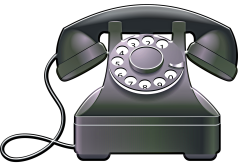 Návštevu treba ohlásiť  vopred, minimálne 24/48 hod. (okrem mimoriadnych udalostí) Kontaktné osoby pre návštevy : Mgr.       Magdaléna   Mihályová                Veronika       Seresová                     Zuzana          Szekeresová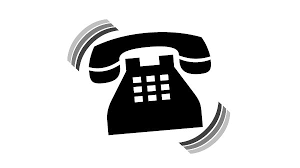 Službukonajúci zamestnanec :           Telefónne číslo :         0475594374         0475594128Výber vhodných priestorov pre návštevy, ktoré spĺňajú odporúčané podmienky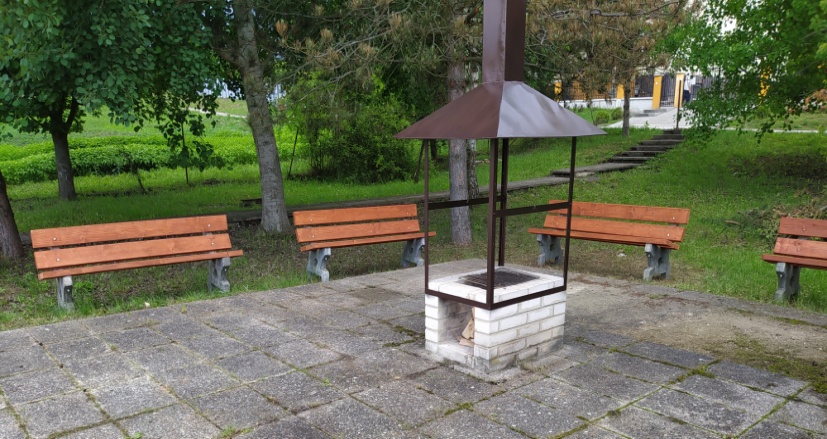 Exteriér :  Park pred hlavnou budovou                                                                    DSS v prípade vhodného počasia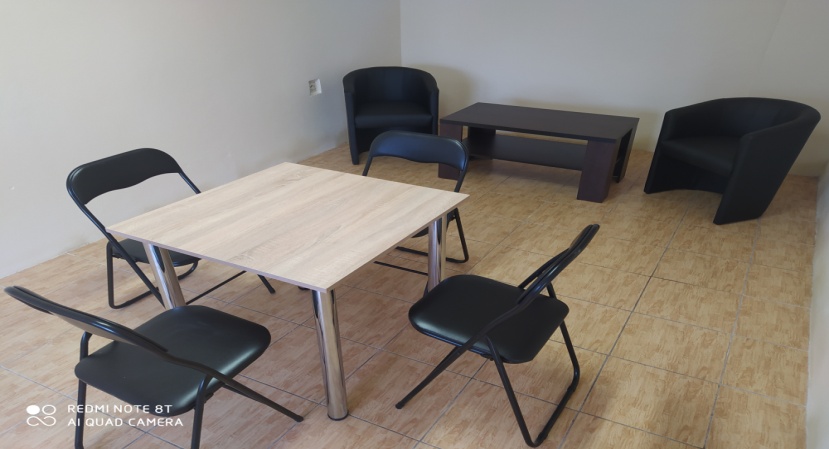 Interiér :   Návštevná miestnosťVo vnútorných priestoroch, ktoré sú menšie ako 15m2 môže byť  povolená dvojčlenná návšteva  iba pre  jedného klienta (resp. manželský  pár, súrodencov) Návšteva na izbe prijímateľa  je možná len v špecifických prípadoch (napr. prijímatelia v terminálnom štádiu, imobilní prijímatelia, ktorých nie je možné vysadiť na vozík)Návštevné hodiny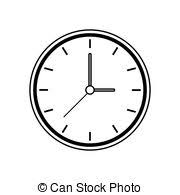    V pracovných dňoch :    od 13 ,00 – do  15,00 hod.V dňoch pracovného odpočinku :      od 13,00 – do 15,00 hod.Dĺžka návštevy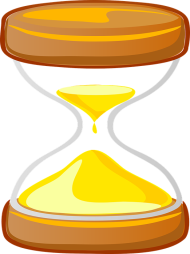      Maximálne   30  minútPočet návštevníkov u jedného prijímateľa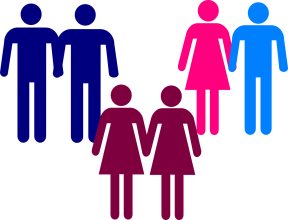             Maximálne      2  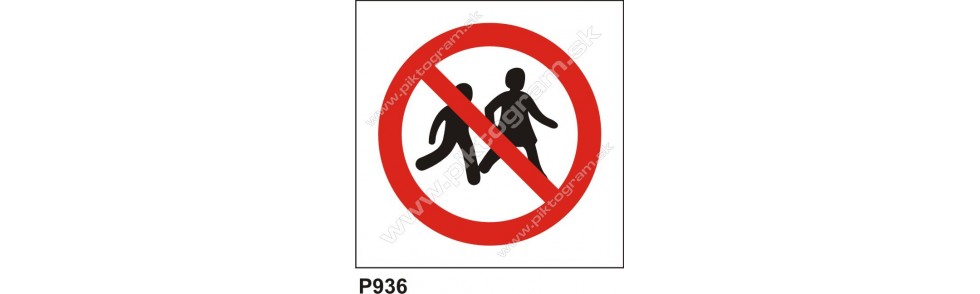     Deťom do 15 rokov návšteva                      je zakázaná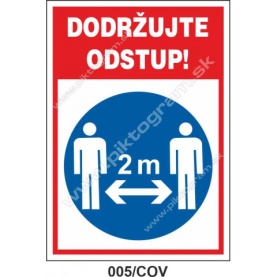 Vo vyhradenom priestore  pre návštevy musia byť fyzické osoby  vzdialené  od seba minimálne  na 2 metre , vo vonkajších priestoroch odstup medzi jednotlivými návštevami je min 5 metrov.Dotyky počas návštevy nie sú povolené a vzájomná vzdialenosť fyzických osôb musí byť dodržaná                          Vstupná kontrola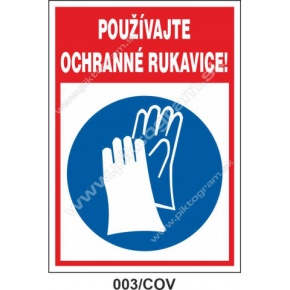 Zabezpečenie hygieny pri vstupe (ochranné rukavice , dezinfekcia), 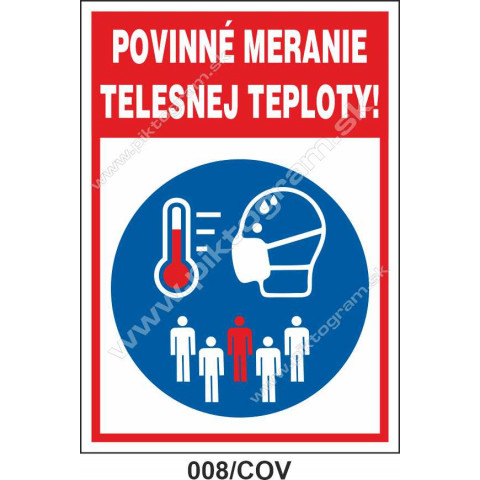 Kontrola zdravotného stavu návštevy (meranie teploty bezkontaktným teplomerom). V prípade zvýšenej teploty alebo príznakov respiračného ochorenia (zvýšená teplota –nad 37,2 °C, kašeľ, sekrécia z nosa), nebude umožnený vstup do zariadenia (ani do vonkajších priestorov). Je potrebný  súhlas s Návštevným poriadkom (pozri príloha ČESTNÉ PREHLÁSENIE)Návšteva používa po celý čas rúško a ochranné rukavice.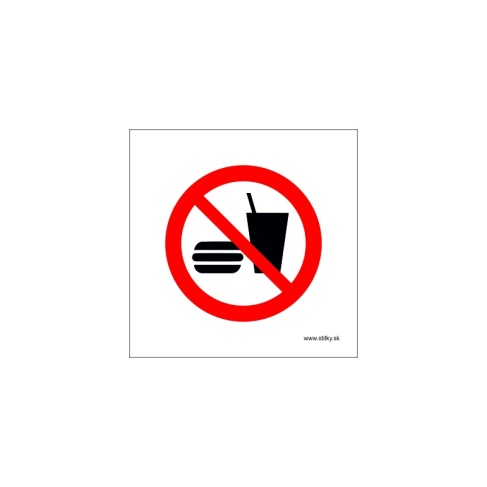 Podávanie stravy a nápojov  nie je počas návštevy povolené               Po ukončení návštevy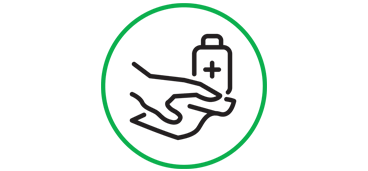 Po každej návšteve  musí byť priestor dezinfikovaný ( stoly, stoličky, kľučky, dotykové plochy,použitie germicídneho žiariča).Potrebný čas medzi návštevami na dezinfekciu  je                  30 minút